Beste scoutsers! Wees paraat want het nieuwe scoutsjaar staat voor de deur! Wij, de leiding, hebben er alvast zin in en kijken ernaar uit om er weer een super-mega-top-jaar van te maken! Benieuwd wat er weer allemaal te beleven valt? Neem dan snel een kijkje en ontdek welke avonturen je zal meemaken! De groepsleidingGroepsleiding, wat is dat nu? Wel, bij dringende of belangrijke zaken kan je altijd bij de groepsleiding terecht. Zij zullen jullie helpen om eventuele problemen op te lossen. Dit scoutsjaar zijn er enkele veranderingen binnen de groepsleiding. Vanaf nu bestaat de groepsleiding uit Hanne Derom (groepsleidster), Hanne Vogelaers (groepsleidster), Gitte Vanbuekenhout (adjunct groepsleidster) en Dinah Kerrami (groepsleidster). De groepsadministratieVia de groepsadministratie kunnen we jullie op de hoogte houden van de gebeurtenissen in de scouts. Om deze communicatie vlot te laten verlopen is het belangrijk om jullie zo snel mogelijk in te schrijven en na te kijken of je e-mailadres klopt. Dit kunnen jullie doen op de startdag. Ben je toch nog niet zeker of je je meteen wilt inschrijven, geen zorgen! Je kan je nog tot en met 18 oktober inschrijven. Mijn scoutsdas steekt nog in de was … De scouts is een groepsgebeuren. Om dit mee uit te dragen, is ieder lid verplicht om elke vergadering in orde te zijn met zijn of haar uniform! D.w.z.: Kapoenen dragen een das en een groene T-shirt, en alle andere leden zijn voorzien van een das en een scoutshemd (groene T-shirt is voor hen niet meer verplicht). De T-shirts worden op bestelling verkocht en de dassen worden voor de vergaderingen vanaf 13u30 en na de vergadering vanaf 17u00 verkocht.De jaarkalenderHieronder staan alle belangrijke scoutsactiviteiten nog even opgesomd. Vergeet deze zeker niet in de agenda op te schrijven!Aanwezigheid – da’s top!Vanaf dit jaar gaan we wat in het oog houden hoe vaak onze leden naar de scouts komen. We vragen om toch zeker 10 keer een vergadering meegedaan te hebben zodat we onze leden zeker goed genoeg kennen voordat we op kamp vertrekken. Laat graag ook even iets aan de takverantwoordelijk weten bij afwezigheid dan weten we voor hoeveel leden we een vergadering moeten plannen!EHBV - Eerste hulp bij vragenVragen, opmerkingen of suggesties? Je kan jouw takleiding steeds bereiken!Voor dringende zaken kan je altijd terecht bij de groepsleiding via scoutsvossem@outlook.comWoutersGroepsleidingProgrammaboekje Woutersfebruari - maartzondag 5 februariWeen ween ween… Het is de eerste zondag van de maand en dat betekent dat het geen vergadering is. Rust wat uit, want volgende week zullen we al onze kracht nodig hebben om de enige echte god van de liefde, Cupido, te bevrijden. Tot volgende week!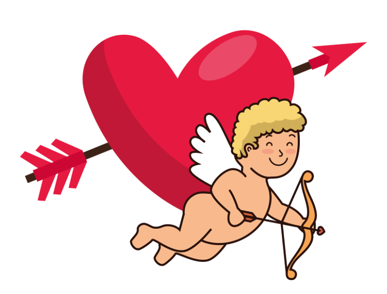 zondag 12 februariLieve wouters, over welgeteld twee dagen is het Valentijn maar we zitten met een groot probleem. Cupido stuurde ons een brief dat hij in de problemen zit én vraagt om onze hulp! Vandaag slaan we allemaal samen de handen in elkaar en doen we een poging om hem te bevrijden zodat Valentijn kan doorgaan! Afspraak van 14u tot 17u aan de lokalen!zondag 19 februariBen jij klaar om in het leger te gaan? Na vandaag wel want vandaag worden jullie opgeleid tot echte soldaten, zet je maar schrap want in het leger kan het er heftig aan toe gaan! Leg je gepaste outfit maar klaar. We spreken van 14 tot 17u af aan de lokalen.zondag 26 februariVandaag spelen we het grote OXO-spel. Ge kent dat wel hé, een O of een X invullen op een geruit papier om zo om ter meest OXO te vormen. Oefen alvast maar tegen uw mama of papa, broer of zus want dat zal vandaag van pas komen! afspraak van 14u tot 17u aan de scoutslokalen.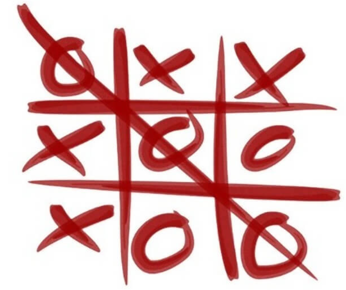 zondag 5 maartWeen ween ween, alweer de eerste zondag van de maand en dus geen vergadering… De leiding is druk in de weer met het schillen van de groentjes voor onze enige echte Italiaanse avond! Ben jij al ingeschreven? Nee???? Brengt dat dan maar vlug in orde want mmmmm, dat wil je niet missen.zaterdag 11 maart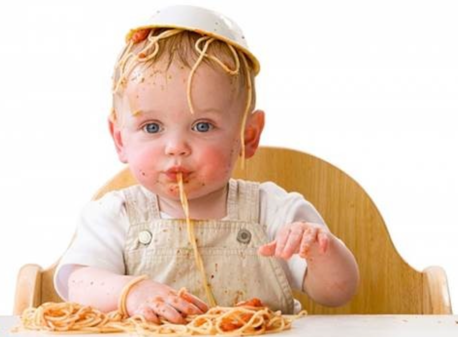 Mamma miaaaaaa! Ja hoor, het is weer tijd voor onze heerlijke Italiaanse avond. Op zaterdag 11 maart zijn jullie bij deze van harte uitgenodigd om jullie buikjes rond te komen eten bij ons in de scoutslokalen. Een goeie spagge of liever een lasagne en afsluiten met een tiramisu/waterijsje? we hebben het allemaal! Haast je naar de website, schrijf je in (vóór 6 maart) en dan zien we jullie daar! zondag 19 maartHaal je beste kookkunsten maar boven want vandaag gaan we op kooktocht! Vergeet zeker niet iets lekkers mee te nemen dat je makkelijk kan klaar maken en dan trekken we er samen op uit. Jullie worden van 11u tot 14u aan de lokalen verwacht.zondag 26 maartHo ho hooo, vandaag hebben we iets héééél erg leuks op de planning staan: wij gaan schaatsen in Haasrode! We spreken ‘s morgens af om 8u45. De bus haalt ons op en brengt ons naar de schaatspiste. Omstreeks 12u voorzien we terug te zijn! Deze leuke activiteit heeft een kostprijsje van 8 euro waar alles in vervat zit én je krijgt er een leuke verrassing van de Jeugdraad bij: de max hé! Meer info volgt via de whatsappgroep.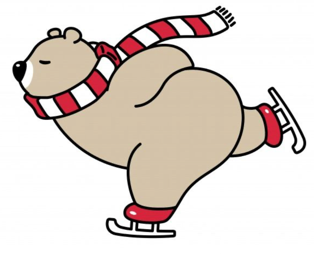 PS: Wij hebben gehoord dat Xeno, Eliot en Toon echt niet kunnen schaatsen en heel veel vallen… Dat wordt grappig!!!Kusjes, Lekjes en Knuffels van jullie aller leukste leiding,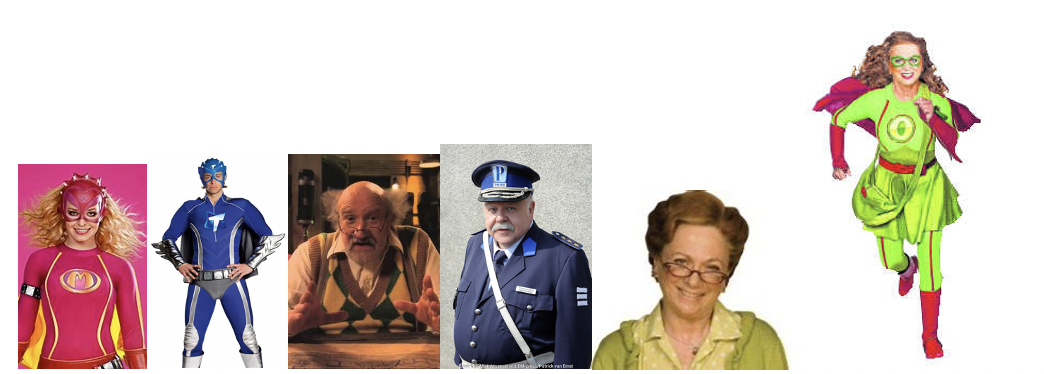    Laurence     Xeno	Eliot	       Toon		Hanne                LeenVoorwoord-Woutersdata activiteitomschrijvingJuli 13 - 23 juliKampEliot StrökerTAKVERANTWOORDELIJKE04 70 61 08 08Hanne DeromGROEPSLEIDSTER04 95 33 02 53Derom.hanne@gmail.com Laurence Corcoles04 68 18 56 67Laurence.corcoles@gmail.comLeen Dehaes04 95 89 55 49leen.dehaes@hotmail.comToon Cockx04 73 33 86 62Toon.cockx@gmail.comXeno Robeet04 68 18 45 00Xeno.robeet@gmail.comHanne DeromGROEPSLEIDSTER04 95 33 02 53Derom.hanne@gmail.comScoutsvossem@outlook.comHanne VogelaersGROEPSLEIDSTER04 91 50 56 47hanne.vogelaers@outlook.comDinah KerramiGROEPSLEIDSTER04 72 58 55 86dinah.k@hotmail.comGitte VanbuekenhoutADJUNCT GROEPSLEIDSTER04 74 76 90 04vanbuekenhoutgitte@gmail.com